Sutter SLO Bytes Presentation – Elements+
09/04/2016Adobe Photoshop – Adobe Photoshop Lightroom CC and Adobe Photoshop CC@$9.99/month 
https://creative.adobe.com/plans?single_app=photoshop&promoid=65FN7XFX&mv=other 

Purchase Adobe CS6 stand alone for $699 by calling Adobe at 1-800-585-0774  
http://www.adobe.com/products/catalog/cs6._sl_id-contentfilter_sl_catalog_sl_software_sl_creativesuite6.html Comparison of Photoshop CC vs Photoshop CS6 http://www.adobe.com/products/photoshop/versions.html Photoshop Elements
http://www.photoshop.com/products/photoshopelements 
Buy it on Amazon for $54.99 or bundled with Adobe Premiere Elements 14 for $74.99
https://www.amazon.com/Adobe-65263875-Photoshop-Elements-14/dp/B014GP8XGM Elements+ is an add on program for all versions of Photoshop and Photoshop Elements.  It is available for as a download at http://simplephotoshop.com/buy_elements+.htm for $12.  The developer is not affiliated with Adobe. 
He writes 
“As you, probably, know, Adobe Photoshop Elements has not inherited all of the essential features of the full Photoshop. Some functions have been removed, while the others just stay hidden. The "surface" Photoshop Elements functions are quite sufficient for a beginner. As you advance, though, you may miss one or another undocumented function. Here "Elements+" will be of service to you.The thing is that by no means all the absent functions are removed from Photoshop Elements (hereinafter, "PSE") in full, many of them are just hidden from the user. And "Elements+" (hereinafter, "E+") is a handy add-on that lets the hidden functions out. There are E+ kits for all the PSE versions. However, the implementations for PSE 6.0 and above provide far richer functionality, because they are powered by JavaScript, while the versions 1.0 through 5.0 are wholly based on Photoshop "actions" (macros).
Learn more at  http: //elementsplus.net/  (List of all features)
Extensive Help files linked from this page at Documentation tab
Video Introduction at https://www.youtube.com/watch?v=5vkMJ-OB_b4&feature=youtu.be Author’s video introduction- https://www.youtube.com/watch?v=5vkMJ-OB_b4&feature=youtu.be 
List of all features at  http://simplephotoshop.com/elements+/v6/en/overview.htm  http://simplephotoshop.com/elements+/v6/en/video-intro.htm  http://simplephotoshop.com/elementsplus/help/en/video-intro.htm See video demos at http://elementsplus.net/Extensive help files are available at http://simplephotoshop.com/elements+/v6/en/index.htm Masks
Just in case you didn't know, a mask allows us to hide a certain area of the layer it belongs to.Officially, Photoshop Elements only supports pixel masks, often referred to as "layer masks". In the meantime, a single layer may contain up to three masks - a pixel mask, a vector mask, and a filter mask (applies only to smart-filtered smart objects).To access the additional masking features, you open the "Masks" dialog by double-clicking its thumbnail in the Effects panel.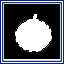 The Commands list is sorted out according to nature of the mask and kind of the task. For example, on the screenshot you can see 3 command sets - for creating a new (pixel) layer mask, for handling the existing vector mask, and for adding a vector mask to the backward (below) layer.The sliders in the left part of the dialog let you adjust a mask's density and soften its edges non-destructively*.I compared the controls for turning a color image to black and white using both Photoshop Elements and Elements+I demonstrated the Bevel effect and several other Elements+ adjustmentsSutter Tutorial – How to display metadata as a graphic on an image.  
See http://www.fullbean.com/tutorials/Elements+.mp4 